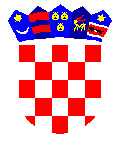 REPUBLIKA HRVATSKA          LIČKO-SENJSKA ŽUPANIJA                       GRAD GOSPIĆGRADONAČELNIKKLASA: 810-01/19-01/8URBROJ: 2125/01-02-19-02Gospić, 28. studenoga 2019. godine			                                                           GRADSKO VIJEĆE GRADA GOSPIĆAPREDMET:	PRIJEDLOG PLANA RAZVOJA SUSTAVA CIVILNE ZAŠTITE NA 			                               PODRUČJU GRADA GOSPIĆAZA 2020. GODINU		- na razmatranje i donošenje – dostavlja se - 	Temeljem Zakona o sustavu civilne zaštite („NN“ 82/2015), članka 17. stavka 1., podstavak 1., predstavničko tijelo lokalne samouprave, u postupku donošenja gradskog proračuna dužno je razmotriti i usvojiti godišnju analizu stanja i godišnji plan razvoja sustava civilne zaštite s financijskim učincima za naredno trogodišnje razdoblje te usvojiti smjernice za organizaciju i razvoj sustava civilne zaštite za četiri godine. Navedeni planski dokumenti usvajaju se na prijedlog izvršnog tijela lokalne samouprave.	Plan razvoja sustava civilne zaštite na području Grada Gospića za 2020. godinu donosi se temeljem Analize stanja sustava civilne zaštite za 2019. godinu, a sukladno razmjeru i vrsti ugroza i mogućim posljedicama većih nesreća i katastrofa utvrđenih u Procjeni ugroženosti stanovništva, materijalnih i kulturnih dobara i okoliša, s ciljem zaštite i spašavanja stanovništva, materijalnih i kulturnih dobara te okoliša. Donošenjem Plana razvoja potrebno je postići ravnomjeran razvoj svih nositelja sustava civilne zaštite (vatrogasnih postrojbi i stožera civilne zaštite, udruga građana od značaja za zaštitu i spašavanje).	Sukladno navedenom u privitku dopisa dostavljam Vam na razmatranje i donošenje predmetni Plan.S poštovanjem,                                                                          GRADONAČELNIK GRADA GOSPIĆA		                                          Karlo StarčevićNa temelju članka 17. stavka 1., podstavak 1. Zakona o sustavu civilne zaštite („Narodne novine“ broj 82/2015), i članka 33. Statuta Grada Gospića („Službeni vjesnik Grada Gospića“ broj 7/09, 5/10, 7/10, 1/12, 2/13, 3/13- pročišćeni tekst,7/15 i 1/18), Gradsko vijeće Grada Gospića na sjednici održanoj dana_________2019. godine donosiPLAN RAZVOJA SUSTAVA CIVILNE ZAŠTITE NA PODRUČJU GRADA GOSPIĆAZA 2019. GODINUPLANSKI DOKUMENTIProcjena rizika od velikih nesreća i Plan djelovanja civilne zaštite 	Grad Gospić  ima izrađenu i usvojenu Procjenu rizika od velikih nesreća za Grad Gospić i Plan djelovanja civilne zaštite za Grad Gospić.Procjena rizika od velikih nesreća za Grad Gospić usvojena je na sjednici Gradskog vijeća Grada Gospića dana 16. travnja 2018. godine. („Službeni vjesnik Grada Gospića“ broj 3/18). OPERATIVNE SNAGEStožer Civilne zaštite	Stupanjem na snagu Pravilnika iz čl. 21. točke 4. Zakona o sustavu civilne zaštite provest će se sljedeće aktivnosti:1. ažuriranje sastava stožera civilne zaštite,2. osposobljavanje članova Stožera Civilne zaštite sukladno propisanom roku (članak 25. Zakona o sustavu civilne zaštite) i Programu osposobljavanja članova stožera civilne zaštite koji donosi DUZS,3. kontinuirano ažuriranje Stožera Civilne zaštite Grada Gospić (adrese, fiksni i mobilni telefonski brojevi) u planskim dokumentima zaštite i spašavanja. Nositelji aktivnosti: Točke 1. i 2. -  Grad Gospić u suradnji sa Ravnateljstvom Civilne zaštite, Služba Civilne zaštite Gospić,Točka 3. - Grad Gospić.2.2 Postrojba civilne zaštite	U svrhu povećanja spremnosti i mogućnosti u provođenju akcija zaštite i spašavanja planirano je:kontinuirano ažuriranje pripadnika postrojbe civilne zaštite opće namjene Grada Gospića - zamjena obveznicima civilne zaštite sukladno važećoj zakonskoj regulativi i vođenje evidencija o istima,ažurirati mobilne pozive,opremanje pripadnika civilne zaštite osobnom i skupnom opremom,osposobljavanje pripadnika postrojbe civilne zaštite opće namjene temeljem Programa osposobljavanja pripadnika postrojbi civilne zaštite opće namjene koji donosi DUZS.Nositelji aktivnosti: Točka 1. - Grad Gospić u suradnji s Odsjekom za poslove obrane Gospić – kontinuirano,Točka 2. i 3. – Grad Gospić,Točka 4. – Grad Gospić u suradnji s Ravnateljstvom Civilne zaštite, Služba Civilne zaštite Gospić – sukladno Programu osposobljavanja Ravnateljstva Civilne zaštite.2.3. Povjerenici civilne zaštite	U svrhu povećanja spremnosti i mogućnosti u provođenju akcija zaštite i spašavanja planirano je:kontinuirano ažuriranje povjerenika i zamjenika povjerenika civilne zaštite - zamjena obveznicima civilne zaštite sukladno važećoj zakonskoj regulativi i vođenje evidencija o istima,ažuriranje mobilnih poziva,osposobljavanje povjerenika i zamjenika povjerenika civilne zaštite opće namjene temeljem Programa osposobljavanja povjerenika civilne zaštite koji donosi Ravnateljstvo Civilne zaštite.Nositelji aktivnosti: Točka 1. - Grad Gospić u suradnji s Odsjekom za poslove obrane Gospić – kontinuirano,Točka 2. – Grad Gospić,Točka 3. – Grad Gospić u suradnji s Ravnateljstvom Civilne zaštite, Služba Civilne zaštite Gospić -sukladno Programu.2.4.Vatrogastvo	Na prostoru Grada Gospića ustrojena je Javna vatrogasna postrojba Gospić (u daljnjem tekstu: JVP Gospić) i Dobrovoljno vatrogasno društvo Pazarišta (u daljnjem tekstu: DVD Pazarišta) u naselju Aleksinica. 	JVP Gospić ustrojena je u naselju Gospić na adresi Trg Alojzija Stepinca 2. Javna vatrogasna postrojba Gospić je ustrojena sa svakodobnim vatrogasnim dežurstvom. U JVP Gospić zaposleno je 25 profesionalnih vatrogasca.	DVD Pazarišta ustrojeno je s 10 operativnih vatrogasaca (imaju sve propisane uvjete za operativno vatrogasno djelovanje uvjerenja o osposobljenosti, zdravstvena uvjerenja i police životnog osiguranja) te ima dva zaposlena vatrogasca-vozača.Planirane aktivnosti:Izvršiti opremanje, osposobljavanje i usavršavanje prema planovima zaštite od požara,Održati vježbe gašenja požara u pravnim osobama sa većom požarnom opasnošću,Održati vježbe evakuacije na području Grada.2.5. Gradsko društvo Crvenog križa GospićGradsko društvo Crvenog križa Gospić (u daljnjem tekstu: GD Crvenog križa Gospić) je operativna snaga zaštite i spašavanja Grada Gospića.Planirane aktivnosti: sudjelovanje u provedbi osposobljavanja pripadnika civilne zaštite opće namjene  u dijelu osnovnog programa tečaja prve pomoći,edukacija građana i zaposlenika javnih službi i ustanova iz osnovnih mjera održavanja života uz upotrebu AVD uređaja, edukacija građana i zaposlenika javnih službi iz osnovnog tečaja prve pomoći za građane,nabavka nužne osobne opreme za volontere (oprema za volontere HCK),nabava ostale potrebne opreme: šator, nosila, daska za imobilizaciju.Nositelji aktivnosti:Točke 1. do 3 – GD Crvenog križa Gospić,Točke 4. i 5. – GD Crvenog križa Gospić i Grad Gospić.Hrvatska gorska služba spašavanja Stanica Gospić	Hrvatska gorska služba spašavanja Stanica Gospić (u daljnjem tekstu: HGSS Stanica Gospić) operativna je snaga zaštite i spašavanja Grada Gospića.Planirane aktivnosti:preventivne aktivnosti na terenu,edukacija od najmlađih uzrasta do odraslih skupina stanovništva,spašavanje (intervencije, potrage, spašavanje),nabava opreme koja nedostaje a nužna je u provođenju akcija zaštite i spašavanja,upoznavanje članova sa Zakonom o sustavu civilne zaštite i svim obvezama koje iz njega proizlaze.PRAVNE OSOBE I OSTALI SUBJEKTI KOJI ĆE, RADI NEKOG INTERESA ZAŠTITE I SPAŠAVANJA STANOVNIŠTVA, MATERIJALNIH I KULTURNIH DOBARA GRADA GOSPIĆA DOBITI ZADAĆUUdruge građana od značaja za zaštitu i spašavanjeLovačko društvo „Lika“, Športsko ribolovna udruga „Lika“, Planinarsko društvo „Željezničar“, Gospić.PRAVNE OSOBE OD POSEBNOG INTERESA ZA ZAŠTITU I SPAŠAVANJE ZA GRAD GOSPIĆ A KOJE POSTUPAJU SUKLADNO SVOJIM OPERATIVNIM PLANOVIMASlužbe i pravne osobe koje se zaštitom i spašavanjem bave u okviru redovne djelatnosti predstavljaju okosnicu sustava zaštite i spašavanja na području Grada,Službe i pravne osobe koje imaju zadaće u sustavu zaštite i spašavanja, a osobito one za koje Grad izdvaja financijska sredstva iz proračuna.Posebno naglašeno mjesto i ulogu u aktivnosti prilikom angažiranja na poslovima zaštite i spašavanja imaju sljedeće pravne osobe:Komunalno poduzeće „Usluga“ d.o.o., Bužimska 10, Gospić,Komunalno poduzeće „Komunalac Gospić“ d.o.o., Bužimska 10, Gospić,Građevinsko poduzeće Lika ceste d.o.o., Smiljanska 41, Gospić,Pogrebno poduzeće „Pil“ d.o.o., Kneza Trpimira 23, Gospić.Službe i pravne osobe u slučaju potrebe aktiviraju se putem Županijskog Centra 112.Službe i pravne osobe postupaju u skladu s vlastitim operativnim planovima.EDUKACIJA STANOVNIŠTVA	Cilj: podizanje razine svijesti građana kao sudionika sustava civilne zaštite.Katastrofe, kao specifična krizna stanja, javljaju se kada nesreće ili krize uzrokovane prirodnim silama ili ljudskom aktivnošću (utjecajem na okoliš, tehnologijom), djeluju na ljude u tolikoj mjeri da ugroženo stanovništvo nije u mogućnosti kontrolirati tijek događaja i uspješno se nositi s nanesenim udarima, gubicima i štetama. Učestalost i ozbiljnost katastrofa u mnogome se može smanjiti ili ublažiti njihove posljedice ako se posveti veća pozornost predviđanju, promatranju i planiranju načina pomoći kao i općoj pripravnosti za adekvatni odgovor na krizu, odnosno katastrofu ukoliko se ona dogodi.Potrebno je kontinuirano vršiti:upoznavanje građana sa sadržajem Planova zaštite putem javnih rasprava u mjesnim odborima te putem web stranice Grada,izrada potrebnih naputaka (letaka) o postupanju stanovništva u slučaju velikih nesreća i katastrofa naročito za moguće nesreće i katastrofe,nositelj zadaće – Grad Gospić (Stožer civilne zaštite),rok izvršenja – kontinuirano tijekom godine.FINANCIRANJE SUSTAVA ZAŠTITE I SPAŠAVANJA	Cilj: racionalno, funkcionalno i učinkovito djelovanje sustava civilne zaštite. Prema Zakonu o civilnoj zaštiti izvršno tijelo jedinice lokalne samouprave odgovorno je za osnivanje, razvoj i financiranje, opremanje, osposobljavanje  i uvježbavanje operativnih snaga. PRIJEDLOG POZICIJA ZA IZRADUFINANCIJSKOG PLANA ZA PROVOĐENJE ZADAĆA CIVILNE ZAŠTITEZA 2020. GODINUSURADNJA NA PODRUČJU CIVILNE ZAŠTITE	Cilj: razmjenom iskustava, podataka, znanja i vještina sa odgovarajućim institucijama postići podizanje razine sigurnosti civilnog stanovništva, imovine te eko-sustava. U okviru Grada i šire potrebno je kontinuirano razrađivati i usklađivati mjere i aktivnosti sudionika u sustavu civilne zaštite, dogovarati zajedničko djelovanje i pružanje međusobne pomoći u skladu sa pozitivnim propisima. Nastaviti suradnju s Područnim uredom za zaštitu i spašavanje s ciljem jačanja i usavršavanja operativnih i drugih snaga sustava civilne zaštite na području Grada.	Ovaj Plan razvoja sustava civilne zaštite na području Grada Gospića za 2020. godinu stupa na snagu 01. siječnja 2020. godine, a objavit će se u „Službenom vjesniku Grada Gospića“.PREDSJEDNIK GRADSKOG VIJEĆAGRADA GOSPIĆAPetar Radošević, v.r.R.B.OPIS POZICIJEPLANIRANOU 2019. GODINIPLANIRANA FINANCIJSKA SREDSTVA (-KN-)PLANIRANA FINANCIJSKA SREDSTVA (-KN-)PLANIRANA FINANCIJSKA SREDSTVA (-KN-)R.B.OPIS POZICIJEPLANIRANOU 2019. GODINI2020.2021.2022.OPERATIVNE SNAGE SUSTAVA CIVILNE ZAŠTITEOPERATIVNE SNAGE SUSTAVA CIVILNE ZAŠTITEOPERATIVNE SNAGE SUSTAVA CIVILNE ZAŠTITEOPERATIVNE SNAGE SUSTAVA CIVILNE ZAŠTITEOPERATIVNE SNAGE SUSTAVA CIVILNE ZAŠTITEOPERATIVNE SNAGE SUSTAVA CIVILNE ZAŠTITE1.1. STOŽERI ZAŠTITE I SPAŠAVANJA1.1  MATERIJALNO-TEHNIČKI TROŠKOVI    - obuka i osposobljavanje    - osobna i skupna oprema    - ostali troškovi2.VATROGASTVO1.1 JVP Gospić- PLAĆE- MATERIJALNO-TEHNIČKI TROŠKOVI  (troškovi redovne djelatnosti, troškovi osobne i skupne opreme, troškovi osiguranja, troškovi liječničkih pregleda, troškovi osposobljavanja, troškovi intervencija i dr.)- troškovi angažiranja (plaća, obuka) sezonskih vatrogasaca, troškovi intervencija i dr., sukladno Planu provedbe Programa aktivnosti za 2020. godinu1.2. DVD Pazarišta- PLAĆE- MATERIJALNO-TEHNIČKI TROŠKOVI  (troškovi redovne djelatnosti, troškovi osobne i skupne opreme, troškovi osiguranja, troškovi liječničkih pregleda, troškovi osposobljavanja, troškovi intervencija i dr.)1.3. VATROGASNE ZAJEDNICE  - PLAĆE- MATERIJALNO-TEHNIČKI TROŠKOVI4.416.811,00339.000,00SVEUKUPNO:5.102.157,00Ukupno:4.819.157,00Dec. sred.:2.906.488,00Grad Gospić:1.800.669,00Vlastiti prihodi:56.000,00Pomoći:56.000,00283.000,005.102.157,004.819.157,002.906.488,001.800.669,0015.000,0056.000,00283.000,005.102.157,004.819.157,002.906.488,001.800.669,0015.000,0056.000,00283.000,003.1. HGSS Stanica Gospić- PLAĆE- MATERIJALNO-TEHNIČKI TROŠKOVI  (troškovi redovne djelatnosti, osobna i skupna oprema, troškovi osposobljavanja, troškovi intervencija i dr2. GD Crvenog križa Gospić- PLAĆE- MATERIJALNO-TEHNIČKI TROŠKOVI  (osobna i skupna oprema, troškovi osposobljavanja, troškovi intervencija i dr.)3. Ostale udruge koje su Odlukom temeljem Procjene ugroženosti JLP(R)S-e utvrđene kao pravne osobe od posebnog interesa za sustav civilne zaštite50.000,00415.000,0050.000,00415.000,0050.000,00415.000,0050.000,00415.000,004.1. POSTROJBE CIVILNE ZAŠTITE1.1 MATERIJALNO-TEHNIČKI TROŠKOVI    - obuka i osposobljavanje,    - osobna i skupna oprema,    - angažiranje CZ -mobilizacija,    - smotra CZ    - ostali troškovi2. POVJERENICI CIVILNE ZAŠTITE1.1 MATERIJALNO-TEHNIČKI TROŠKOVI    - obuka i osposobljavanje,    - osobna oprema,    - angažiranje -mobilizacija,     - ostali troškovi3.VODITELJI SKLONIŠTA1 MATERIJALNO-TEHNIČKI TROŠKOVI    - obuka i osposobljavanje,    - osobna oprema,    - angažiranje -mobilizacija,    - ostali troškovi22.500,0055.200,0055.200,0055.200,005.1. Troškovi izrade:- Procjene rizika -Planova djelovanja-Troškovi mobilizacije operativnih snaga6.1. FINANCIJSKA SREDSTVA ZA ODRŽAVANJE SKLONIŠTA1.1 Investicijsko održavanje1.2 Tekuće održavanje7.MEĐUNARODNA SURADNJA (radni sastanci sa predstavnicima susjednih država na temu civilne zaštite)Troškovi vezani za organizaciju međunarodnih susreta UKUPNO IZDVAJANJE ZA SUSTAV CIVILNE ZAŠTITEUKUPNO IZDVAJANJE ZA SUSTAV CIVILNE ZAŠTITE5.243.311,005.622.357,00 5.622.357,00 5.622.357,00 